一般社団法人 福知山民間社会福祉施設連絡協議会介護・福祉人材養成センター日    時　  令和４年１１月２２日（火）　9：30～17：00  (受付開始9:00)ね　ら　い　　 日々、変化の大きい制約のある人や高齢者の支援では、日々のかかわりの記録は　　　必要不可欠です。日々の記録があることで継続した支援が展開できる。そのため　　　に、事実と判断を区別した記録を作成できるようになることを目的とする。講　　　師　　 岡本匡弘　先生　（京都保育福祉専門学院）　　　　　　　　　京都保育福祉専門学院は、京都で最も歴史のある社会福祉の専門校として、これまでに数えきれないほどの介護のプロを育てておられます。京都で唯一の社会福祉法人立の専門学校として、人に寄り添う教育を重視し、介護のスペシャリストを養成されています。研修内容　　研修プログラム　　　　　　　　　 　1．記録の書き方の意義・目的・書き方の原則　　　　　　　　 　2．事実と判断を分けた記録の作成　　　　　　　　 　3．記録の指導の仕方会　　　場　  介護・福祉人材養成センター （中六人部会館 ２階）主　　　催　　一般社団法人 福知山民間社会福祉施設連絡協議会受講料　　２,０００円定　　　員　　２０名（先着順）※定員になり次第受付を終了致します。※定員に達しない場合、研修を中止することがありますのでご了承ください。そ の 他　 新型コロナウイルス感染防止対策として、マスク着用・来場時の検温・手指消毒・体調確認を行うとともに、会場内では密を避けた座席設定といたします。申込み期日  　令和４年１１月８日（火）お申込み・お問合わせ介護・福祉人材養成センター  京都府福知山市字大内3118　中六人部会館 2階  TEL 0773-45-3628　／　FAX 0773-45-3629参加申込書この用紙に記入して　FAX  してください。１１月２２日（火）　　　　　申込者氏名アクセス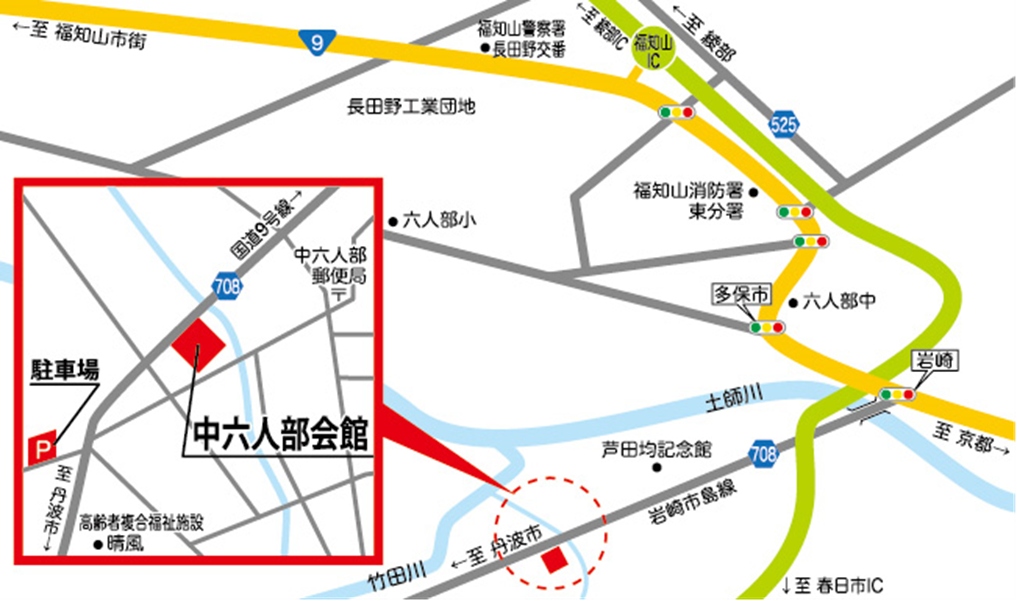 「福祉専門職　記録の書き方研修」申込み　　　　　FAX　０７７３－４５－３６２９<法 人 名><事業所名>　　　　　　　　　　　　　　　　　　　　　<種　別><事業所住所>　〒<Zoom参加連絡メールアドレス><電話番号>　　　　　　　　　　　　　　　　　<FAX番号>NOふ り が な氏　　名経験年数職　　　種　　年　ヶ月年　ヶ月　　年　ヶ月